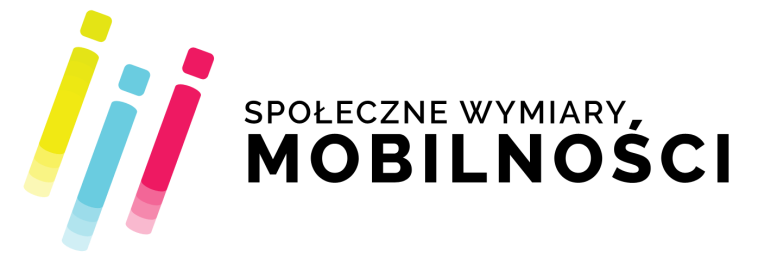 Formularz zgłoszeniowy17 maja 2017, LublinTermin nadsyłania zgłoszeń do:   30 marca 2017Decyzja o zakwalifikowaniu wystąpienia:  15 kwietnia 2017Wypełniony formularz zgłoszeniowy razem z abstraktem 
prosimy przesłać na adres mailowy:    wymiary.mobilnosci@umcs.plUdział w konferencji jest bezpłatny. Przejazd i zakwaterowanie uczestnicy opłacają samodzielnie.Zgodnie z Ustawą z dnia 29.08.1997 r. o ochronie danych osobowych (tekst jednolity Dz. U. 2002, Nr 101, poz. 926 z późn. zm.), wyrażam zgodę na przetwarzanie danych osobowych do celów organizacyjnych konferencji Społeczne wymiary mobilnościprzez organizatorów konferencji. OSOBA APLIKUJĄCAOSOBA APLIKUJĄCAOSOBA APLIKUJĄCAOSOBA APLIKUJĄCAImię:Nazwisko:Stopień/Tytuł naukowy:  Stopień/Tytuł naukowy:  DANE DO KONTAKTUDANE DO KONTAKTUDANE DO KONTAKTUDANE DO KONTAKTUTelefon:E-mail:REPREZENTOWANA INSTYTUCJAREPREZENTOWANA INSTYTUCJAREPREZENTOWANA INSTYTUCJAREPREZENTOWANA INSTYTUCJANazwa: Adres:WYSTĄPIENIEWYSTĄPIENIEWYSTĄPIENIEWYSTĄPIENIETytuł:  Tytuł:  Tytuł:  Tytuł:  
Abstrakt: (od 1000 do 2000 znaków):
Abstrakt: (od 1000 do 2000 znaków):
Abstrakt: (od 1000 do 2000 znaków):
Abstrakt: (od 1000 do 2000 znaków):